Муниципальное дошкольное образовательное учреждение          «Детский сад № 203» города Ярославля    Мастер класс « Изготовление объёмного цветка из ватных палочек»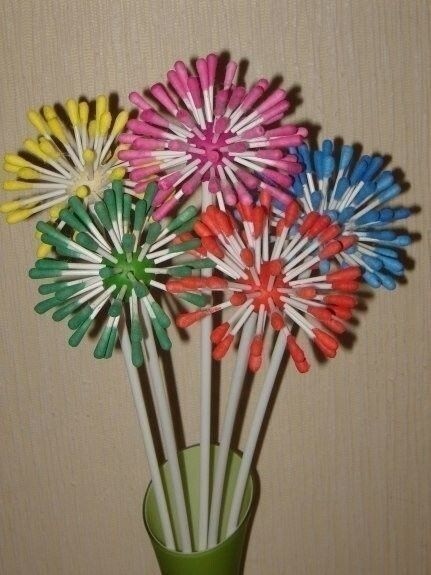 	Воспитатель: гр№4 Абакумова Е.Ю.	                                              Ярославль 2020МАСТЕР-КЛАСС«Изготовление  объёмного цветка из ватных палочек»Цель занятия: научить детей делать цветок из ватных палочек.Задачи:Научить детей делать цветок из ватных палочек.Развивать у детей мелкую моторику рук и глазомер.Развивать кругозор детей.Прививать детям эстетический вкус.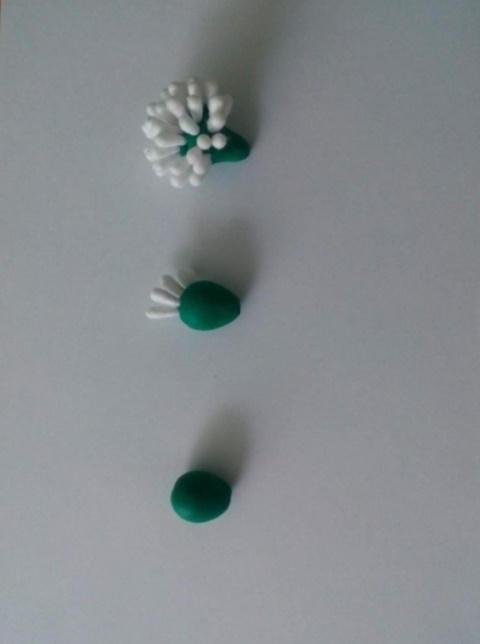 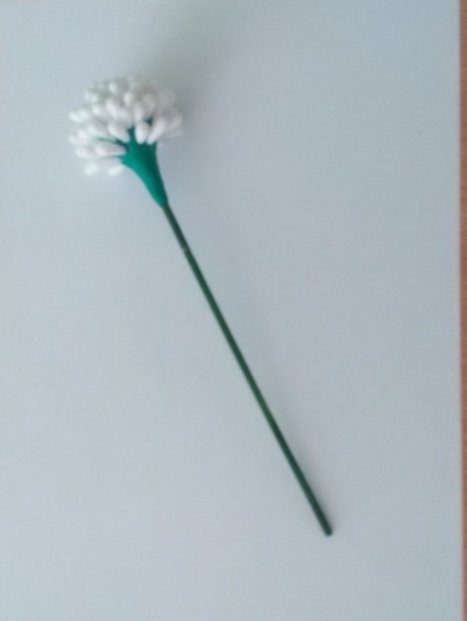 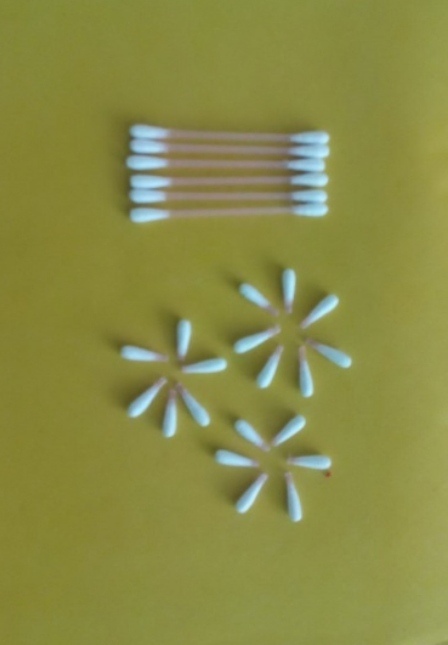 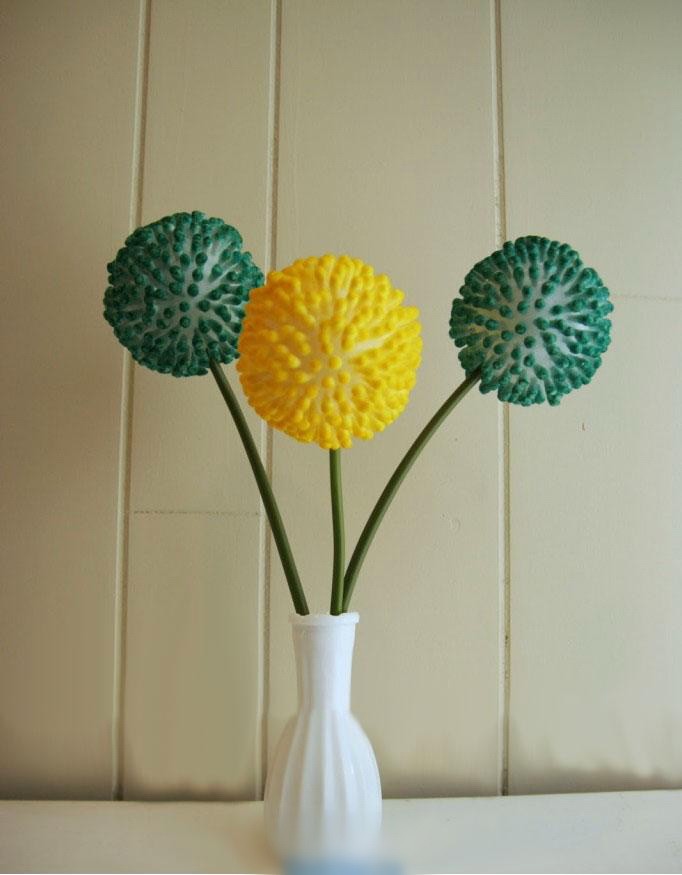 